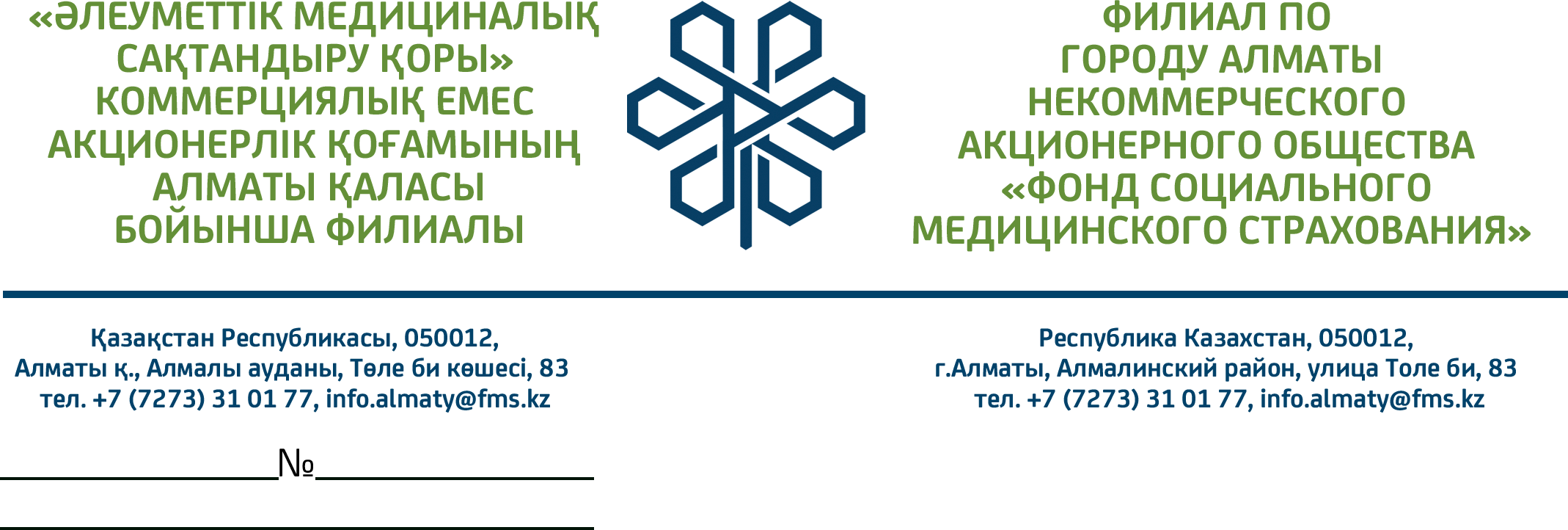 Управление общественного здравоохранения г.Алматы Руководители медицинских организаций Филиал по г.Алматы НАО «Фонд социального медицинского страхования» в целях улучшения обратной связи с населением, а также предупреждения обращений негативного характера в части получения медицинских услуг в пакетах ГОБМП и ОСМС, просит обновить информацию на сайтах  о порядке получения медпомощи, графиках приема врачей ВОП/участковых врачей, профильных специалистов, порядке прикрепления к ПМСП, о механизмах вовлечения населения в систему ОСМС, о преимуществах медицинского страхования, источниках каналов обратной связи, контактов служб поддержки пациентов. Результаты проделанной работы просим направить на почту t.kerimkulova@fms.kz до 15 мая 2023 года.  Ссылка для скачиваний графических материалов: https://t.me/osms_media/127  Директор                                                                 Т.АбилдаевИсп.:Керимкулова Т.Б.Тел.:8 700 722 20 35